Perfect passenger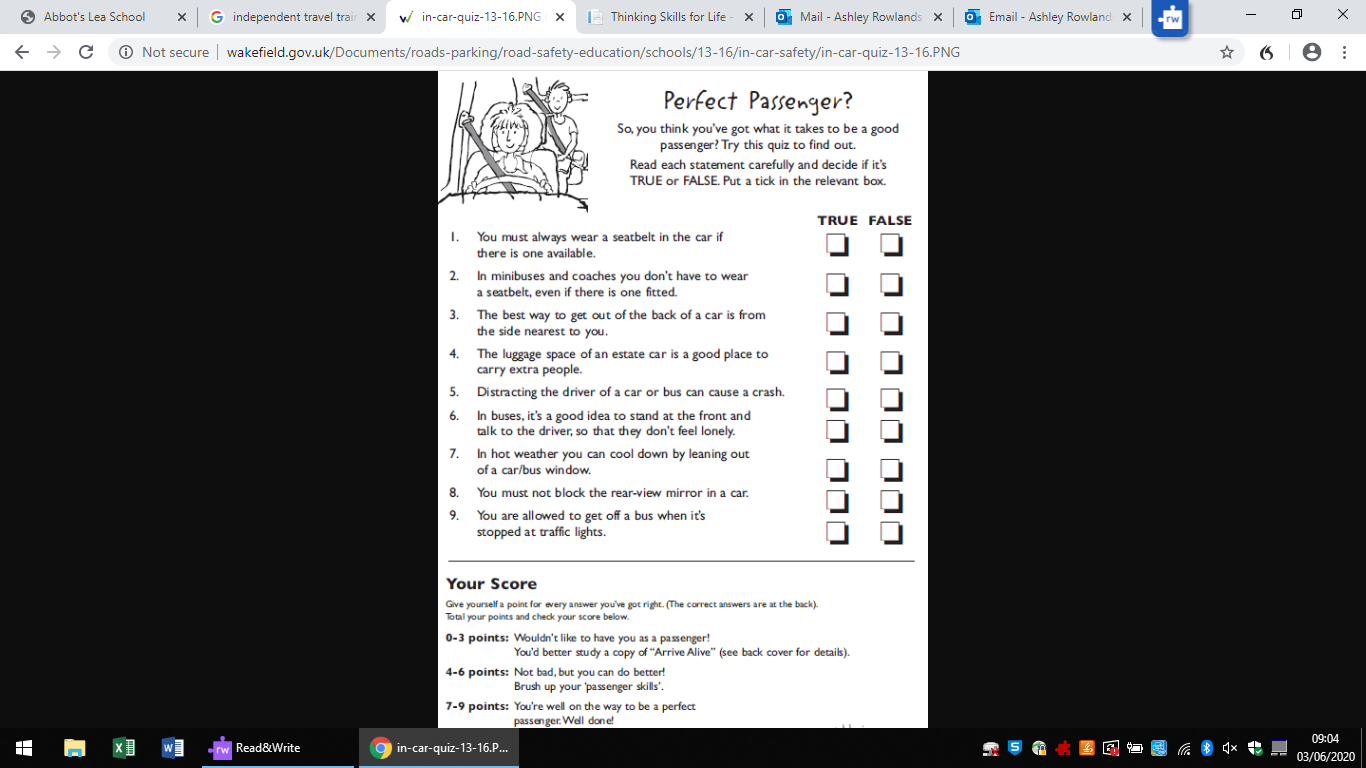 Try this quiz. Read each statementCarefully and decide if it’s TRUN or FALSE.Delete the wrong answer.  You must always wear a seat belt in the car if there is one available? TRUE or FALSE  In minibuses and coaches you don’t have to wear a seatbelt, even if there is one fitted? TRUE or FALSE The best way to get out of the back of a car is from the side nearest to you?   TRUE or FALSE  The luggage space of an estate car is a good place to carry extra people? TRUE or FALSE  Distracting the driver of a car or bus can cause a crash?                                                                                                                                            TRUE or FALSE In buses, it’s a good idea to stand at the front and talk to the driver, so that they don’t feel lonely? TRUE or FALSEIn hot weather you can cool down by leaning out of a car/bus window? TRUE or FALSEYou must not block the rear-view mirror in a car?                             TRUE or FALSEYou are allowed to get off a bus when its stopped at traffic lights? TRUE or FALSE 